 		 استمارة معلومات لمن تعرض تقاريرهم الطبية على اللجنة الطبية بالجامعة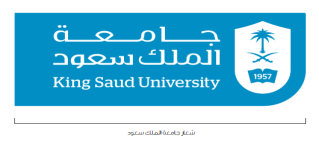 Information form On those whose Medical Reports are be examined by the University Medical Committee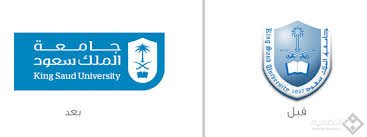 الرئيس المباشر : .............................................................................الوظيفة : ........................................................... التوقيع :.........................................المعلومات الشخصية :المعلومات الشخصية :المعلومات الشخصية :الاسم رباعياً:	الاسم رباعياً:	الرقم الوظيفي : الجنسية :  الجنس :  جهة العمل : مسمى الوظيفة: تاريخ بداية الخدمة :المرتبة ورقمها:المؤهل :المؤهل :الإجازة أو الإجازات المرضية المطلوبة ( توضح مدتها وبدايتها وترفق أصول التقارير الطبية مفصلة على جميع المعلومات ) وهي :الإجازة أو الإجازات المرضية المطلوبة ( توضح مدتها وبدايتها وترفق أصول التقارير الطبية مفصلة على جميع المعلومات ) وهي :مدة الإجازة تاريخها :أسباب عدم العلاج في المستشفيات الجامعية أو الحكومية بالتفصيل :أسباب عدم العلاج في المستشفيات الجامعية أو الحكومية بالتفصيل :أسباب عدم العلاج في المستشفيات الجامعية أو الحكومية بالتفصيل :اسم مقدم الطلب : توقيعه :التاريخ:	/         /1439هـ ملاحظات الرئيس المباشر :ملاحظات الرئيس المباشر :الإيجابيات ( شكر و تقدير ...الخ)السلبياتالمرئيات المتعلقة بالإجازةتقرير الكفاية للسنتين الأخيرتينتوضيح مدة الإجازات وفترات التغيب السابقة و اللاحقة و المباشرة قبل وبعد الإجازة المرضية :توضيح مدة الإجازات وفترات التغيب السابقة و اللاحقة و المباشرة قبل وبعد الإجازة المرضية :توضيح مدة الإجازات وفترات التغيب السابقة و اللاحقة و المباشرة قبل وبعد الإجازة المرضية :توضيح مدة الإجازات وفترات التغيب السابقة و اللاحقة و المباشرة قبل وبعد الإجازة المرضية :توضيح مدة الإجازات وفترات التغيب السابقة و اللاحقة و المباشرة قبل وبعد الإجازة المرضية :توضيح مدة الإجازات وفترات التغيب السابقة و اللاحقة و المباشرة قبل وبعد الإجازة المرضية :الإجازة السابقةالإجازة السابقةالإجازة اللاحقةالإجازة اللاحقةتاريخ المباشرةملاحظاتمدتهانوعهامدتهانوعهاتاريخ المباشرةملاحظات